OUR LADY IMMACULATE CATHOLIC PRIMARY SCHOOL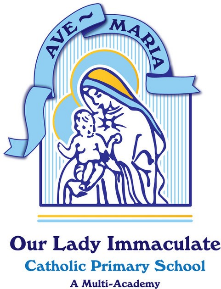 “With God all things are possible”(Matthew 19:26)At Our Lady Immaculate Catholic Primary School, we will inspire our children to achieve personal excellence for themselves and for the glory of God.Our Lady Immaculate Catholic Primary SchoolSchool Uniform Policy	     It is school policy that all children wear the correct school uniform.  Our Lady Immaculate Catholic School uniform reflects our Mission and Core Values, symbolises respect for authority and order, as well as the idea of basic equality. Pupils are expected to be tidy at all times and should wear their uniforms in a manner that reflects pride in themselves and in their school.  Occasionally pupils are exempted from the uniform code because of a non-uniform day or to enable them to take part in an activity.  Details of the school uniform can be found below and on the school website.No earrings or jewellery are allowed in school (except studs where a girl’s ears have been pierced).  Parents should note that no responsibility is taken for any accidents that happen as a result of them being worn.  The studs must be removed before P.E. lessons.  (Infants should not wear them at all on P.E. days).  If parents require that children have their ears pierced, the school requests that this be done at the start of the summer holidays. Shoes must be black, of an approved style.  They should not be high heeled, have decorative buckles or other adornments.   Flashing lights are not permitted in shoes or trainers. The week after the Summer Fete and Christmas Bazar, the children are allowed to keep the nail varnish on that was acquired during these events for the following week only. After that, it should be removed and is not permitted at any other time. Please also note that make-up e.g. mascara or coloured lip-gloss is not permitted.Use of hair gel and unorthodox hairstyles (including coloured hair braids) are not permitted. Boy’s hair must be short – above the collar but not shorter than a number 3 with clippers.   If longer than shoulder length, boy’s and girl’s hair must be tied back (blue hair bands only). When children’s own hair is braided, it must not include any different colour braid, other than their own. Wristwatches are permitted from Year 2 onwards and these must be removed before P.E. lessons. Mobile phones are only permitted in Years 5 and 6 when children have permission to walk home alone, and should be stored in the office.MP3 players, toys or playing cards are not allowed.The children are allowed to hang no more than one keyring or decoration on their school bags. All uniform, bags and lunchboxes should be clearly named.School Uniform PolicyDateReview DateNominated Lead Member of StaffNominated CommitteeNominated GovernorAutumn 2023Autumn 2024HeadteacherFull Governing BodyLinda McSweeneyHeadteacher:Lesley RocheChair of Governing Body:Linda McSweeney